Concursul pentru ocuparea postului de lector, poziția 31 din statul de funcții al Departamentului de Administrație și Management Public a avut loc în data de 8.07.2021, începând cu ora 10. La concurs s-a înscris un singur candidat, cu dosarul înregistrat cu nr. 6388/17.06/2021. Candidatul a realizat o prelegere orală cu tema Designing social research: conceptualization, operationalization, and measurement (în limba engleză) cu o durată de aprox. 45 de minute și a răspuns apoi întrebărilor Comisiei. Comisia a evaluat atât dosarul candidatului cât și prelegerea susținută. Nota finală obținută de candidat, medie aritmetică a notelor date de membrii Comisiei, este 10 (zece). Prin urmare, Comisia declară candidatul admis/reușit. Prezentul document a fost afișat pe site-ul FSPAC astăzi, 8.07.2021, ora 17.30.Președinte comisie concursConf. univ. dr. Bogdana Neamțu 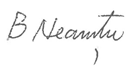 